FAST WEEKLY NEWSLETTERSunday, November 21, 2021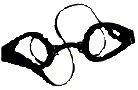 Practice Schedule November 22-26, 2021Monday – Wednesday – Regular practice all groups including water poloThursday- Thanksgiving Day “Thankful Practice” 7-9 am Any Swimmer may attend (Treats afterwards)Friday – Regular practice Novice & Age Group- Sean’s group in at 5:00 pmREMINDER:  DOUBLE GOOD POPCORN FUNDRAISER TO RAISE MONEY FOR HEADSETS FOR SWIMMERS TO WEAR DURING PRACTICE IN THE WATER TO INCREASE FOCUS AND TECHNIQUE AND TO OFFSET WATER POLO LEAGUES AND TOURNAMENTS FOR 14/U GROUPGirls Waterpolo has the same fundraiser the week before ours but we would appreciate those on FAST support the FAST team.  Thank you.Event Code: CCB  JVYJoin Fallbrook Assoc Swim Team's fundraising Event by downloading the Double Good app and entering the code above and setting up your Pop Up Store.Our fundraiser begins on December 06 and goes until December 10. DUAL MEET WITH RAQ TUESDAY NOV 30 IN FALLBROOKThe Novice/Age Group swimmers will be having a dual meet with Renegade Aquatics at our pool on Tuesday, November 30.  Each swimmer will swim 3 events and 1 relay. The cost for the meet per swimmer will be $5.  Swimmers will be able to sign up online at the end of this week.  The coaches will enter the swimmers into the relays (the funnest event)This is a meet in which the times will not count but the swimmers get an opportunity to race against their peers and work on their technique. The parents will be the timers – 6 timers from FAST and 6 timers from RAQ.HOT CHOCOLATE FOR SWIMMERS AFTER THE MEETWarm up will be @5 pm and the meet will start at 5:30 pmNon-Participation for a Period of Time/MonthIf a swimmer will not be participating in December then an email notification needs to be send to seanmaryfast@gmail.com so the family will not be billed.WAG MAX MEET ENTRIES DUEWednesday, Nov 24Any 9/Over swimmer may enter the meetThe meet will be held in Coronado at the High School.